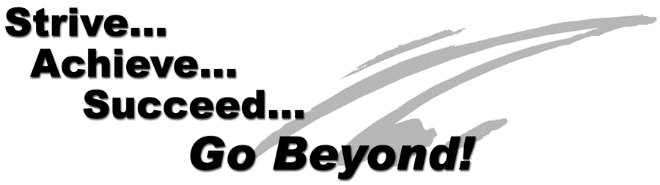 LEWISTON SCHOOL DISTRICT 	2017-2018 Educational Support Personnel of the YearNOMINATION FORMName of Nominee: ___________________________________________________ Current Position:  School/Program/Department _________________The following are examples (but not limited to) that might be considered for nominees.  Positive Outlook-Positive Rapport with Students/Staff-Approachable-Committed to Professional Growth-Willingness to Go Above and Beyond-Ability to Work with Others-Positive ImpactPlease explain why this nominee deserves to be named the Lewiston School District Education Support Personnel of the Year for 2017-2018.  (Attach additional sheets if necessary.)Person Making Nomination: _____________________________________________	(Will be kept confidential)Deadline:  Please return to Human Resources at Central Services by Friday, March 16, 2018.  Nominations may be sent via e-mail or hard-copy.  